Guía: funciones de la música en otras artes.Nivel 2° Medio             Nombre:                                                                                                 Fecha:Funciones de la música en el cine y/o teatro.- Función estructural: Ayuda a organizar.- Función narrativa: Ayuda a contar la historia.- Función emotiva: Realza las emociones de las escenas.- Función estética: Contribuye a la belleza de la imagen. 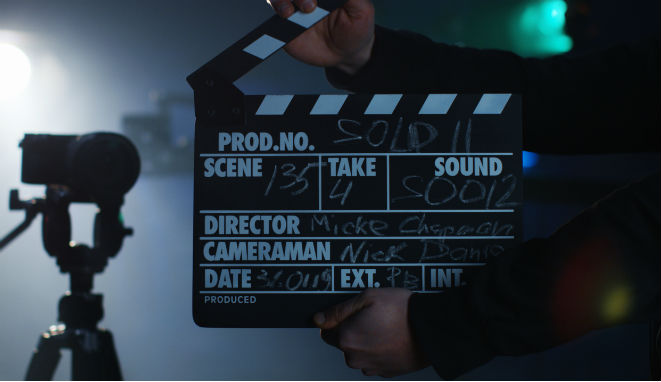 Elementos de la música que cumplen función en la danza.- Función de la melodía: Determina ideas musicales, las cuales son representadas a través del movimiento del cuerpo.- Función de la armonía: Enriquece y da variedad a la melodía, con esto se transmiten variaciones de movimientos y nuevas ideas para el desarrollo de la coreografía de la o el bailarín.- Función del estilo: Los estilos musicales son diversos, y es importante que el bailarín los conozca, así ver qué música le es más útil para su estilo.- Función del carácter: Cada estilo tiene un carácter determinado, el cual nos indica el ritmo, la dinámica y velocidad de los movimientos al interpretar. 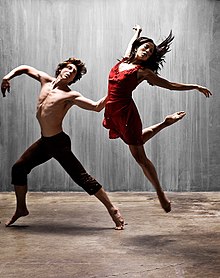 Función de la música en la literatura.- Función estructural: Ayuda a organizar el escrito.- Función narrativa: Ayuda a contar el escrito. (Ya sea cuento, poema, etc.)- Función emotiva: Realza las emociones que el autor quiere transmitir en sus escritos.- Función estética: Contribuye a la belleza y el movimiento del escrito.Actividad:Completa el recuadro a partir de los ejemplos presentados.¿Qué arte está ligada a la música en este ejemplo?¿Qué funciones puedes identificar en el ejemplo?Describe brevemente con tus palabras la funcionalidad de la música en el ejemplo entregado1.-2.-3.-4.-